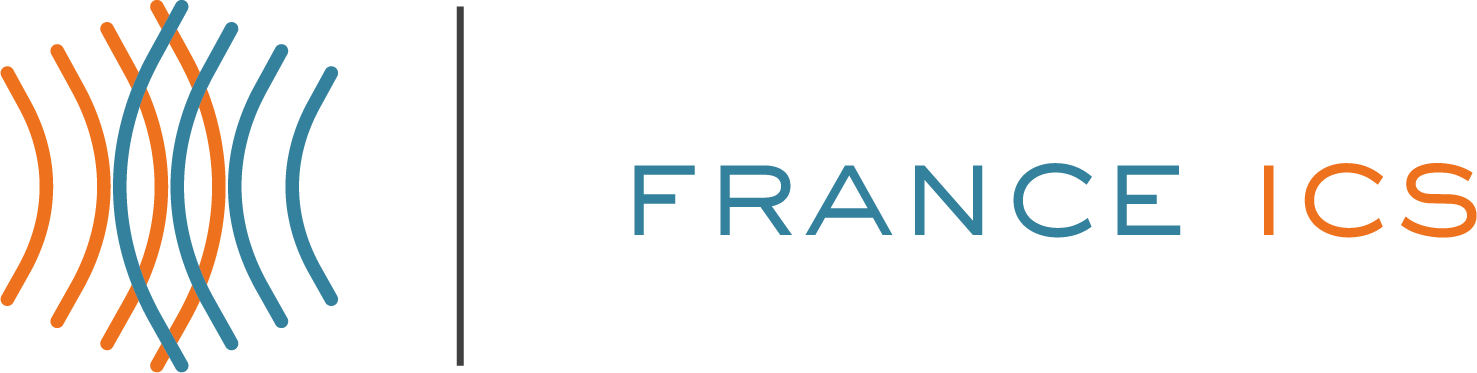 Questionnaire d'Inscription pour la Formation Professionnelledate : Informations Personnelles :Nom :[Texte libre]Prénom :[Texte libre]Adresse :[Texte libre]Numéro de Téléphone :[Texte libre]Adresse E-mail :[Texte libre]Date de Naissance :[Date]Genre :HommeFemmeAutreInformations Professionnelles :Profession Actuelle :[Texte libre]Niveau d'Études :BaccalauréatBTS/DUTLicenceMasterDoctoratAutreExpérience Professionnelle (en années) :[Nombre]Secteur d'Activité (si applicable) :[Texte libre]Formation Souhaitée :Intitulé de la Formation :[Texte libre]Durée de la Formation Souhaitée :[Texte libre]Date souhaitée de la Formation :[Texte libre]Objectifs Personnels ou Professionnels de la Formation :[Texte libre]Financement de la Formation :Mode de Financement Prévu :Financement PersonnelEntreprisePôle EmploiCPF (Compte Personnel de Formation)AutreDemande de Financement :OuiNonEn CoursAutres Informations :Comment Avez-vous Connu Notre Organisme de Formation ? :[Texte libre]Avez-vous des Besoins Particuliers ou des Demandes Spécifiques ? :[Texte libre]Conditions d'Inscription :Êtes-vous prêt(e) à vous engager à assister régulièrement aux sessions de formation ? :OuiNonAvez-vous pris connaissance des conditions générales de formation de notre organisme ? :OuiNonAccessibilité et compensations :Êtes-vous en situation de handicap, et/ou nécessitez-vous des adaptations pour pouvoir suivre la formation ? :Oui  NonSi OUI : Un rendez-vous sera organisé avec vous et notre référent handicap afin de prendre en compte votre situationMerci d'avoir pris le temps de remplir ce questionnaire. Une fois complété, veuillez le renvoyer à l'adresse e-mail de notre organisme de formation:dlemeur@fics.fr  Nous vous contacterons dans les plus brefs délais pour finaliser votre inscription.